INDICAÇÃO Nº 1890/2016Sugere ao Poder Executivo Municipal, que efetue a revitalização da sinalização de solo em cruzamento localizado na Avenida da Indústria com a Avenida São Paulo, Jardim Pérola.Excelentíssimo Senhor Prefeito Municipal, Nos termos do Art. 108 do Regimento Interno desta Casa de Leis, dirijo-me a Vossa Excelência para sugerir que, por intermédio do Setor competente, sejam realizados serviços de revitalização da sinalização de solo no cruzamento em epigrafe.Justificativa:Acidentes vêm ocorrendo com frequência no local supramencionado, devido à falta de sinalização. Moradores próximos pedem a repintura da sinalização, antes que algo mais grave aconteça.Plenário “Dr. Tancredo Neves”, em 18 de março de 2.016.Gustavo Bagnoli-vereador-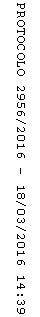 